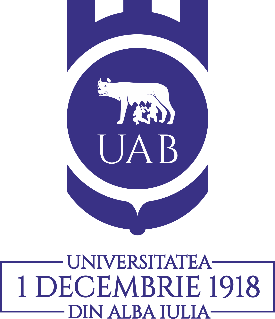 ANNALES UNIVERSITATIS APULENSIS. SERIES PHILOLOGICAIssue: 23 / 2022PUBLISHING AGREEMENTPLEASE PROVIDE US WITH THE FOLLOWING INFORMATION, REVIEW OUR POLICIES AND THE PUBLISHING AGREEMENT AND STATE YOUR ACCEPTANCE OF THE TERMS: Title of article: ________________________________________________________________________________ ___________________________________________________________________________________________Name: __________________________________________ Affiliation: ______________________________________Email address: ___________________________________ Telephone number: __________________________ To be published in The Journal ANNALES UNIVERSITATIS APULENSIS. SERIES PHILOLOGICAI hereby assign to ANNALES UNIVERSITATIS APULENSIS. SERIES PHILOLOGICA the copyright in the manuscript above and any additional tables, illustrations or other information submitted therewith that are intended for publication as part of or as a supplement to the manuscript (the “Article”) in all forms and media (whether now known or hereafter developed), throughout the world, in all languages, for the full term of copyright, effective when and if the article is accepted for publication. This transfer includes the right to provide the Article in electronic and online forms and systems. No revisions, additional terms or addenda to this Agreement can be accepted without the express written consent of the publishing house. The current Article has not previously been published, and is not currently under consideration for publication elsewhere. I have obtained permission to reproduce any material in which I do not own copyright, to be used in both print and electronic media, and have ensured that the appropriate acknowledgements are included in my manuscript. I hereby commit myself to abide by standards of expected ethical behaviour and understand that fraudulent or deliberately inaccurate statements represent unethical behaviour and are inadmissible. ANNALES UNIVERSITATIS APULENSIS. SERIES PHILOLOGICA shall not be held responsible for any loss, expense, or other liability resulting from any suits including actions for libel, plagiarism, copyright infringement, and any other claims or suits whatsoever that may arise from publication of this article. I confirm that I have read and understand the full list of rights retained and obligations assumed by authors. YOUR STATUS I am the sole author of the manuscript □I am one author signing on behalf of all co-authors of the manuscript □Please mark one or more of the above boxes (as appropriate) and then sign and date the document Signed: __________________________________ (Sign, scan and send via e-mail) Name printed: _____________________________________________ Please return the completed and signed original of this form by e-mailing a scanned copy, retaining a copy for your records, to: auab@uab.ro 